PORTFOLIO DASHBOARD PROJECT STATUS GUIDELINES
Constraint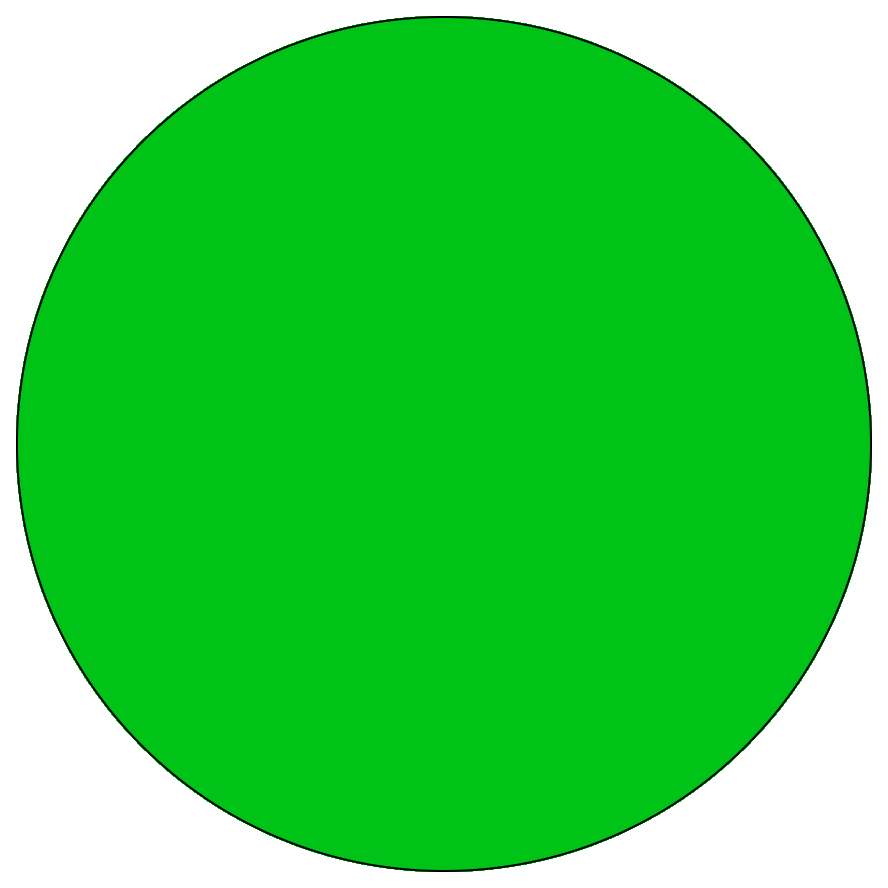 (On-Track)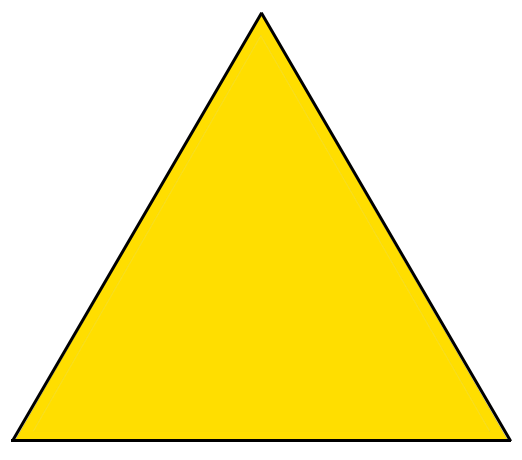 (Some issues may impact project, but team is currently confident they can resolve)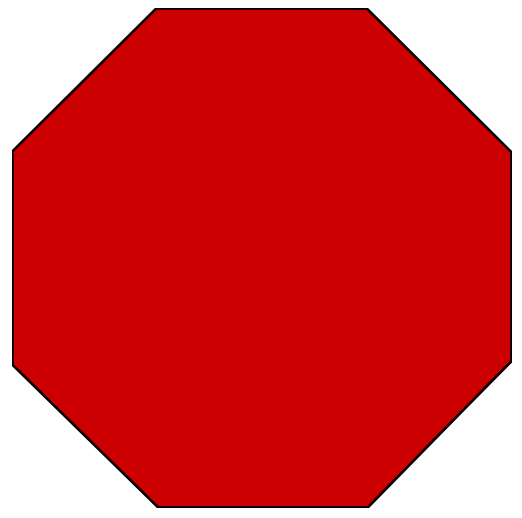 (Experiencing issues outside the ability or control of the team to resolve without assistance)HealthIf at least 2 constraints are green and none are redIf at least 2 constraints are yellow and none are redIf 2 or more constraints are red; if one constraint is red and one or more are yellowScopeIf no requests for scope change have been approved that cause a schedule or budget change more than 10% above baselineIf 1 to 5 requests for change have been approved and cause the schedule or budget to move above 10% to 25% of baselineIf 5 or more requests for change have been approved and cause the schedule or budget to move above 25% of baselineScheduleIf schedule is on track or the variance to baseline has not slipped more than 10%If schedule variance to baseline has slipped between 10% and 25%If schedule variance to baseline has slipped above 25%BudgetIf budget is 50K over or 10% over baselineIf budget is 50K-100K over or 10 - 25% over baselineIf budget is 100K over or 25% over baseline